Instructional Discipline TemplateProgram Mission StatementProgram Level Student Learning OutcomesEnrollment Trends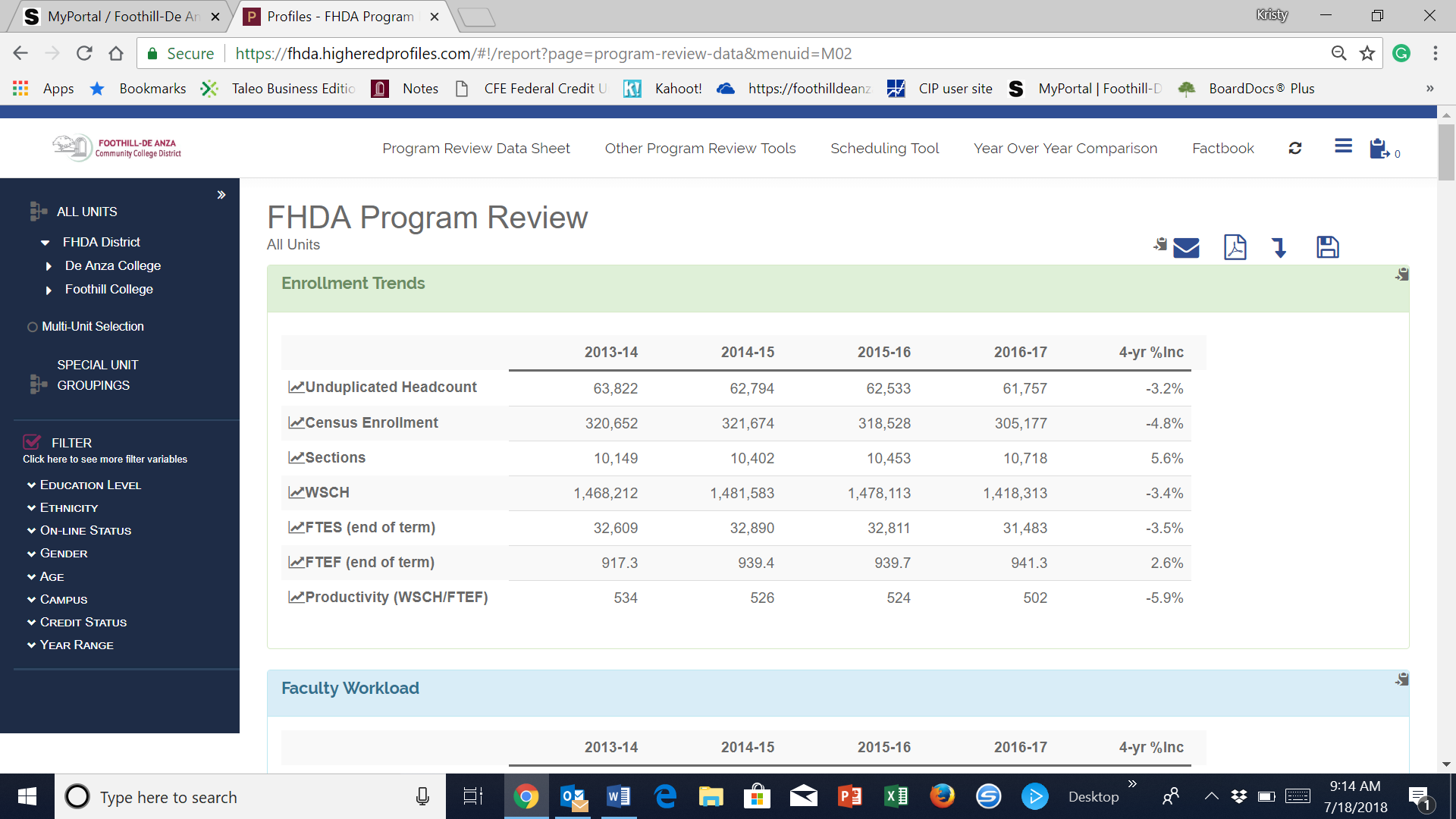 What does the data table above indicate about the FTES enrollment trends in the program?☐  the data trend shows an increase in FTES ☐  the data trend shows a decrease in FTES☐  the data trend shows no changeLooking at the data trends has the faculty/staff discussed proposed actions to stabilize/increase FTES        ☐   yes   ☐  noIn the data table above what does, the data indicate about the number of sections offered?☐  the data trend shows an increase in sections ☐  the data trend shows a decrease in sections ☐  the data trend shows no changeIn the data table above what does the data indicate about the productivity number overtime?☐  the data trend shows an increase in the productivity number ☐  the data trend shows a decrease in the productivity number ☐  the data trend shows no changeDoes the data suggest that revisions are necessary to improve productivity?  ☐  yes   ☐  no